MARKING SCHEMECHEMISTRY PAPER 2ARISE AND SHINE FORM 4 TRIAL 1 EXAMINATION MARCH/APRIL 2023(a). Alkali metals √1(b). (i) A is more reactive than D√1 the outermost energy level electron in D is more firmly             held than in A            (ii). J is more reactive than√1/2 K the nuclear electron attraction is higher in J than in K ½       (c). F has a larger atomic radius than F√1 nuclear change increases across the period√1     (d). Before G OR   (e) C√1  (f)  EK3√1  or AlCl3√1(g). ionic/electrovalent bond√1 it is formed through transfer of electrons from metal to a non-        metal√1(k) Use in light bulbs(i) C - 2,8,8,8, √1/2      G - 2,8      √1/2(a). The enthalpy change of a reaction is the same regardless of the reaction happening in one 	or many steps provided that the initial reactants and products are the same √1ORThe energy change in converting reactants to products is the same regardless of the route followed. √1(b)(i)                              √1/2                                                                                               √1/2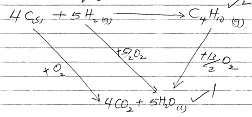 (ii). It’s the energy change when a compound is formed from its constituent element(iii). ∆H+ = 4 (-393) + 5 (-296) – (-2877) √1    = -1572 – 1480 + 2877    = -3052 + 2877    = -175KJ/mol √1C (i) A - hydration energy√1/2         B - Lattice energy√1/2         C - Heat of solution√1/2(ii) ∆HC = ∆HA + HB√1/23. (a).(i) I Zn(OH)2 (1mk) / Zinc hydroxide√1  II Zinc chloride (1mk) / ZnCl2√1 III Zinc Oxide 1mk /ZnO√1(ii). Pb2+(aq) + 2Cl-(aq)  PbCl2(s) (1mk)  penalize ½ for missing or  wrong state symbols(iii). A white precipitate which dissolves in excess ammonia solution observed√1 (1mk)(b).i) Hydrogen√1    ii). To provide a large surface area one which the gas dissolves in water√1   iii).   - From electrolysis of aqueous sulphuric (VI) acid Form electrolysis of brinecracking of alkanesA by-product of petroleum industry any(1mk)iv). Removing rust from iron/decaying of Iron before galvanizing and other metals before        ElectroplatingSewage treatmentMaking dyesManufacture of silver chloride used on photographic films (any 2 for 1 mark each)4. (a). Solubility is the maximum amount of solute that can dissolve in a solvent at a particular temperature4.(ii)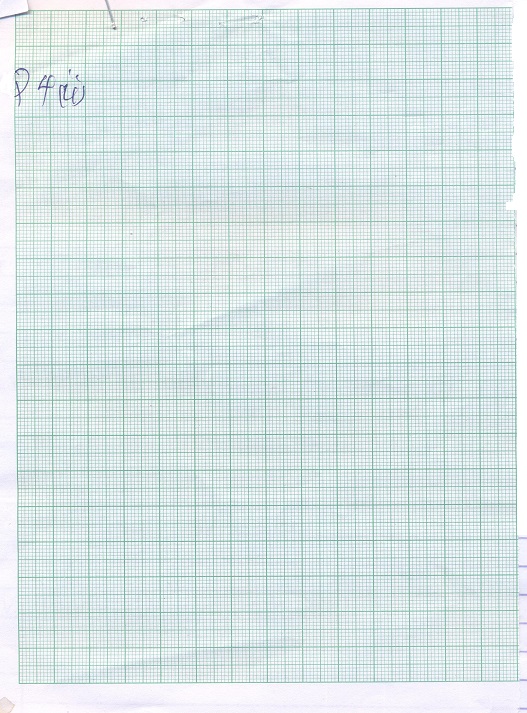 4.(b)i)ii) 136() g/100giii) Saturation at 10oC = 80g√1/2                        at 80oC = 148g√1/2Salt added is 148 - 80√1/2 = 68g√11/2iv.        - Use to determine the mass of crystals obtained when saturated solution coolsUsed to separate substances of different solubilities- used to know the effect of temperature on solubility of salts(Any 2 for 2 mk each)v. Fractional crystallisation√15.a)  (i) 2,2 – dimethyl/propane√1       (ii). Pent – 2 – yne √1b). Ignite each, 2, 2 - dimethyl/Propane burns with a non-sooty flame while pent -2-yne burns      with a sooty flame- Pass each through H+/KMnO4 i. does not decolourise H+/KMnO4 while (ii) decolourise - Use bromine water in the dark.C (i). L – Ethylmethanoate√1         N – Ethane√1(ii) 	H	H	H	H	H	HC	C	C	C	C	C	√1H	H	H	H	H	Hiii). Reagent - water hydrolysis Reagent-steam√1       Condition conc.H2SO4 (liquid) condition H3PO4iv Step 2 – Extrication     Step 3- Substitutionv		CI	CI			    CI	CI   H	C	C      H		          H   C      C    CICI	CI	                            H      CI6.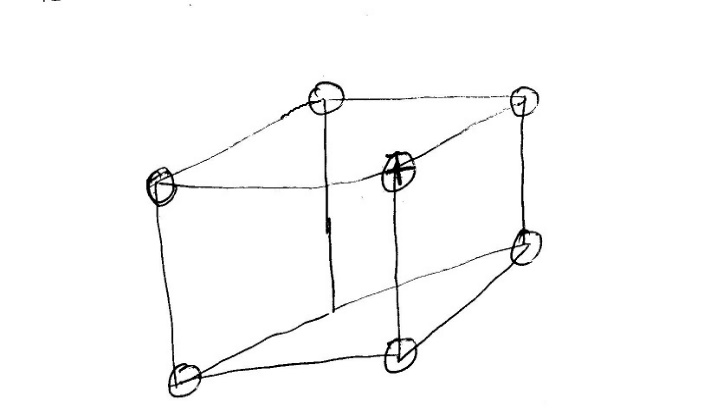 ii. At 25oC-solid the ions are at fixed position while at above 801oc the ions are mobile√1b. It is polar√1 due to hydrogen bondingc    x - covalent√1/2      y - coordinate/Dative√1/2d.i) Allotropes√1   ii). Add methylbenzene and swirl√1 (stir) to dissolve fullerenes filter√1 to obtain a solution of         fullerene in methylbenzene leave the solution in the solution for methylbenzene to         evaporate√1	√1iii. n =   = 60 (C60√1/2)7. (a). x - Carbon (IV) oxide√1          y - Calcium hydroxide√1               (Penalize fully if formula is given)(b). Ammonia gas/NH3       Carbon (IV) oxide/CO2       Water/H2O(Any two for ½ mark each)c). S - Thermal decomposition√1     R - Filtration√1(d). Q – NaCl (aq) + NH3 (g) + CO2 (g) + H2O (l)  NH4cl (aq) + NaHCO3 (s)        T - Ca(OH)2 (aq) + 2NH4c l(aq)   CaCl2 (aq) + 2NH3 (g)+2H2O(l)               (Penalize ½ mk for missing /wrong state symbols)e).        -  Used in extraction of sodium metal                 used in road surfacing due to its deliquescent natureUsed for de-frosting snow in cold countries during winter.(Any two for 1mk each)(f) Mg2+ (aq) + CO2-3 (aq)   MgCO3 (s) OR      Ca2+ (aq) + CO2-3 (aq)   CaCO3 (s) √1Carbonate ions react with either calcium ion or magnesium ions present in hard water to form insoluble calcium carbonate or magnesium carbonate which is precipitated out √1(g). 	- Used in paper industry- Use in glass making- Manufacture of detergents.(Any two)√GF